Wednesday 3rdFebruaryHome Learning Year 6Maths: 1. TTRS/Mathletics                       9:00am – 9.30amBefore the start of each lesson get yourself onto Times Tables Rockstars or Mathletics and practise some times tables or maths skills. We have new battles starting this term and to keep things simple the new battle is 6.1 v 6.2 v 6.3. Let us see who are the year group champions!2. Warm-up                                     9:30am - 9:45amAnswer the maths ‘Maths Warm-up’ questions below. A large copy of the questions is attached on Google Classroom.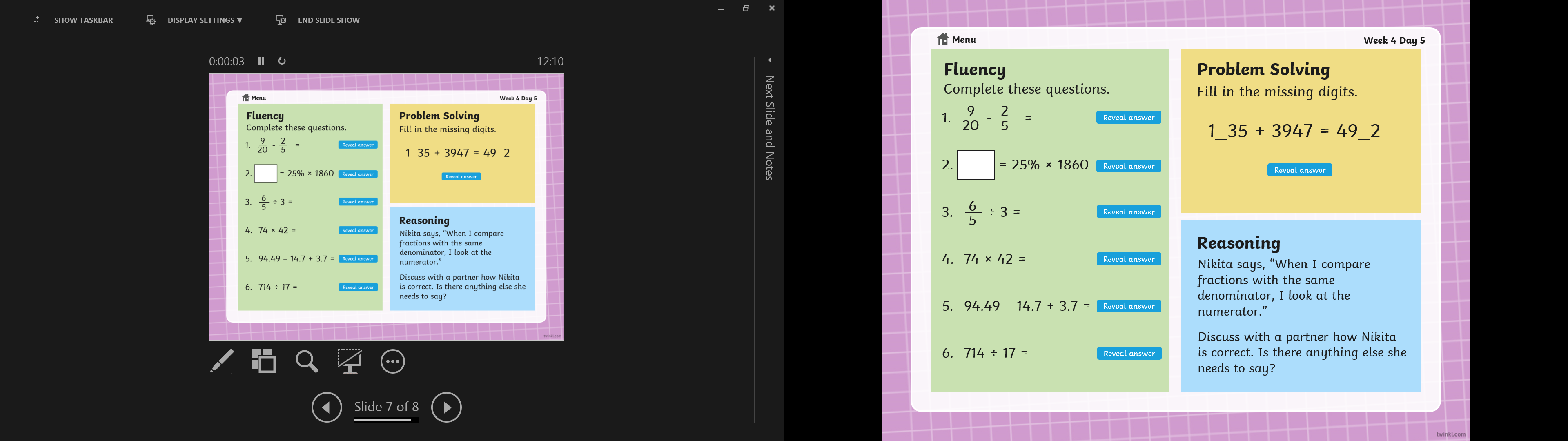 3. Main Task- Fractions   9.45am – 10:30amTest your knowledge of fractions using the Fraction Arithmetic Questions. The answers are there for you to check your work.Now give yourself a break until 10:45am.English:Reading: 10:45am – 11.15amVocabularyReread the text California’s Unlikely Warriors and answer the following questions:1.  What does the term sap-sucking mean?2.  In paragraph 3, what does the word ‘takeover mean'?3.  What is the root word of the word pesticide? What does the word pesticide mean?     4.  In the paragraph beginning ‘Mr Riley..’ what does the term  'natural enemy' mean?5.  What is the meaning of the word parasite? What are the parasites in this text?    6.  What does good fortune mean?English : 11:15am - 12:15pmLook at the PowerPoint called Active and Passive.Then complete the Active and Passive Worksheet.History: From 1:15pm - 2.15pmAncient GreeceLife In A Greek House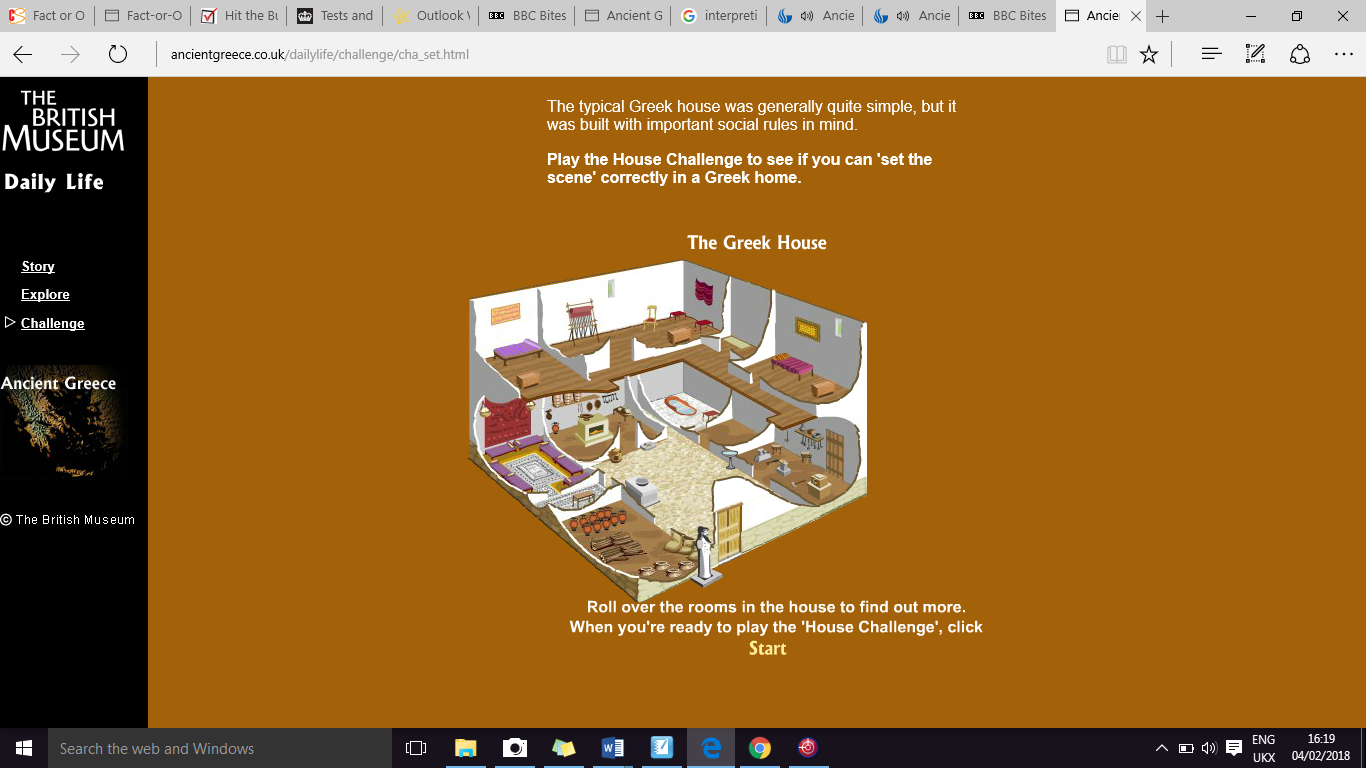 1. Look at the diagram of a Greek House above. A large copy is provided in Google Classroom. Use the information on the Greek House Information sheet to help you label the diagram. Remember you can look at Mrs Choudhery’s video, that she posted on Friday 15th January to help you edit (label) the diagram.2. Now use research and the information on the Greek House Information Sheet to describe each room. Record this work underneath your labelled diagram. You can organise your work under sub-headings.e.g.BedroomBathroomSlave’s Room      etc ….DT: From  2:15pm - 3.15pmThis week and next week you are going to design a traditional Greek taverna (restaurant) and create some menus for it. Present your ideas creatively on a Google slide or doc. Each slide should contain details about the following:1. Name of your taverna (restaurant). Think Greek names. What will the sign look like?2. What will the building look like from the outside? You could draw it and take a photo and add this to your doc or slide.3. What will the inside of the taverna look like? Think of the colours you will use on the walls and for the furniture and table décor. You may have some images of Ancient Greece painted on the walls.4. What background music will you play? Research some Greek music. Can you add this as a link to your doc or slide?5. Create some menus for your taverna. Remember to include traditional Greek dishes – use your work from previous weeks to help you. Think about what the menus will look like.eg. colours of font, pictures etc. Create a lunch menu and then a dinner menu. REMEMEBER THIS WORK SHOULD BE DETAILED AND WILL CONTINUE NEXT WEEK.